DRAM 1351 – Acting 1 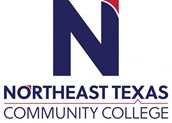 Course Syllabus: Spring, 2022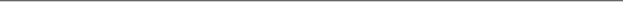 “Northeast Texas Community College exists to provide personal, dynamic learning experiences empowering students to succeed.”Instructor: Page Petrucka, PhDOffice: Whatley Center, 142Phone: (903) 434-8395Email: ppetrucka@ntcc.eduThis syllabus serves as the documentation for all course policies and requirements, assignments, and instructor/student responsibilities.Information relative to the delivery of the content contained in this syllabus is subject to change. Should that happen, the student will be notified.Course Description: 3 credit hoursThis class is designed to acquaint the student with acting techniques and disciplines.  The course concentrates on ensemble exercises, improvisation, and acting scenes with emphasis on motivation, characterization, and believability.Prerequisite(s): NoneStudent Learning Outcomes: Upon completion of this course, the student will be able to:Analyze scripts from the viewpoint of the actor.Analyze, develop, and perform a character.Demonstrate effective and safe use of the voice and body. Define and discuss terms and concepts using the vocabulary of theatre. Perform at an appropriately skilled level in ensemble building exercises, scenes, and final projects, which may include participation in plays. Evaluation/Grading Policy: The method of assessment will be as follows:1)  Reflection Papers: Students will be writing about topics and assignments given in class. These should be submitted on Blackboard (details to follow). Please spell check, use correct punctuation, and develop your own ideas and thoughts. These papers are one page in length and are similar to journal entries you may have been required to keep in other acting classes. The most important thing to include in these papers is what you have learned from the assignment. 6 Reflection papers @ 50 points each – 300 possible points2)  Exercises: Students will perform three object exercises as outlined by Uta Hagen that complement the specific techniques being taught in class (readings to follow).	3 Graded Class Exercises @ 50 points each – 150 possible points	(Basic Object, Three Entrances, Endowment)3) Scoring Assignments: There will be three scored script assignments, one for your sonnet performance, one for your monologues, and one for your scene work. These need to be uploaded into Blackboard. A picture of your scored script is fine as long as it is legible. 	3 Scored scripts Assignments @ 50 points each – 150 possible points4) Rehearsals in Class: Students will rehearse their scenes and monologues in front of the instructor and class, as guided practice. Handout of expectations to follow.	2 Graded In-Class Rehearsals @ 50 points each – 100 possible points4) Performance of Scenes: Students will perform one scene with a partner. 	Scene with Partner Performance – 100 possible points5) Final Performance of Monologues: Students will perform two monologues for their final exam, one contemporary monologue and one classical monologue which total no more than three minutes in length. 	Performance of Final Monologue – 100 possible pointsGRADING Point Totals900 – 810 points:  A809 – 720 points:  B710 – 630 points:  C629 – 540 points:  D539 and below:     FRequired Instructional Materials: 	Respect for Acting by Uta HagenPublisher: John Wiley and SonsISBN Number: 978-0-470-22848-7Optional Instructional Materials: NoneMinimum Technology Requirements: Daily high-speed internet accessMicrosoft WordPower PointRequired Computer Literacy Skills: Rename, delete, organize, and save files.Create, edit, and format word processing and presentation documents.Copy, paste, and use a URL or web address.Download and install programs and plug-ins.Send and receive an email with attachments.Locate and access information using a web search engine.Use a learning management system.Attach a fileCourse Structure and Overview: See Evaluation and Grading PolicyCommunications: Communication with instructor must be done through NTCC official email only. Turnaround time for email responses is 24 hours. Institutional/Course Policy: Late work: All assignments must be completed on time. Work cannot be made up. Please do not miss assigned performance days. Cell Phones: Cell phones are not permitted during class time. Please put them away. Attendance: Attendance is vital to learning and student success. Therefore, students can only miss five (5) class periods during the semester. Students that miss more than five classes shouldn’t expect to pass the class. Medical emergencies and illness can be excused with a doctor’s note. For all other issues, please contact the instructor directly. Alternate Operations During Campus Closure and/or Alternate Course Delivery RequirementsIn the event of an emergency or announced campus closure due to a natural disaster or pandemic, it may benecessary for Northeast Texas Community College to move to altered operations. During this time, Northeast Texas Community College may opt to continue delivery of instruction through methods that include, but are not limited to, online through the Blackboard Learning Management System, online conferencing, email messaging, and/or an alternate schedule.  It is the responsibility of the student to monitor NTCC’s website (http://www.ntcc.edu/) for instructions about continuing courses remotely, Blackboard for each class for course-specific communication, and NTCC email for important general information.Additionally, there may be instances where a course may not be able to be continued in the same delivery format as it originates (face-to-face, fully online, live remote, or hybrid).  Should this be the case, every effort will be made to continue instruction in an alternative delivery format.  Students will be informed of any changes of this nature through email messaging and/or the Blackboard course site.NTCC Academic Honesty/Ethics Statement:NTCC upholds the highest standards of academic integrity. The college expects all students to engage in their academic pursuits in an honest manner that is beyond reproach using their intellect and resources designated as allowable by the course instructor. Students are responsible for addressing questions about allowable resources with the course instructor. Academic dishonesty such as cheating, plagiarism, and collusion is unacceptable and may result in disciplinary action. This course will follow the NTCC Academic Honesty and Academic Ethics policies stated in the Student Handbook.  Refer to the student handbook for more information on these subjects.ADA Statement:It is the policy of NTCC to provide reasonable accommodations for qualified individuals who are students with disabilities. This College will adhere to all applicable federal, state, and local laws, regulations, and guidelines with respect to providing reasonable accommodations as required to afford equal educational opportunity. It is the student’s responsibility to request accommodations. An appointment can be made with the Academic Advisor/Coordinator of Special Populations located in Student Services and can be reached at 903-434-8264. For more information and to obtain a copy of the Request for Accommodations, please refer to the special populations page on the NTCC website.  Eagle AssistAt Northeast Texas Community College, we understand that students often need support that extends beyond the classroom. “Eagle Assist” is the place to start when looking for that type of assistance. Our support system is here to help you succeed in both your academic and personal growth.  www.ntcc.edu/eagleassistServices provided: ·         Mental Health Counseling·         Classroom Accommodations  ·         NTCC Care Center Food Pantry·         NTCC Care Center Hygiene Closet·         NTCC Care Center Cook Nook·         Financial Literacy·         Child Care Assistance·         Emergency AidCan’t find what you are looking for?  Send us a message at eagleassist@ntcc.edu\Mental Health Counseling Services are available to all NTCC students. Visit the following page to get your account activated: www.thevirtualcaregroup.com/ntcc *Dual credit students please email jstewart@ntcc.edu if interested.Family Educational Rights and Privacy Act (FERPA):The Family Educational Rights and Privacy Act (FERPA) is a federal law that protects the privacy of student education records. The law applies to all schools that receive funds under an applicable program of the U.S. Department of Education. FERPA gives parents certain rights with respect to their children’s educational records. These rights transfer to the student when he or she attends a school beyond the high school level. Students to whom the rights have transferred are considered “eligible students.” In essence, a parent has no legal right to obtain information concerning the child’s college records without the written consent of the student. In compliance with FERPA, information classified as “directory information” may be released to the general public without the written consent of the student unless the student makes a request in writing. Directory information is defined as: the student’s name, permanent address and/or local address, telephone listing, dates of attendance, most recent previous education institution attended, other information including major, field of study, degrees, awards received, and participation in officially recognized activities/sports.Tentative Course Timeline: (Instructor reserves the right to adjust this timeline at any point in the term)Office HoursMondayTuesdayWednesdayThursdayFridayOffice Hours9:30 – 11, 1:30 – 2:308:30 – 9:30,11 – 12:309:30 – 11,1:30 – 2:308:30 – 9:30,1:30 – 2:30Day/DateTopicReading DueAssignment Due W 1/19Introduction/SyllabusWarm-UpsSyllabusM 1/24Backstory Workshop Uta Hagen, Chapters 25-27W 1/26Monologues, Papers, GOTE, OOAM 1/31Basic Object Exercise IntroductionUta Hagen, Pgs. 81-94W 2/2Funeral Services Exercise M 2/7Basic Object Exercise PerformancePerformance of Basic Object ExerciseW 2/9Discovering Character/Working a ScriptUta Hagen, Chapters 22 & 23Reflection 1: Basic Object ExerciseM 2/14Frankenstein Introduction, Improv WorkshopW 2/16Senses and ImmediacyUta Hagen, Chapters 5, 13, 14M 2/213 Entrances IntroductionUta Hagen, Chapter 12W 2/233 Entrances Performance, Endowment IntroductionUta Hagen, Chapter 15Performance of 3 EntrancesM 2/28Endowment Performance,Working w/a Partner, Scene AssignmentsReflection 2: 3 Entrances W 3/2Beats Made Easy/Scoring a Script/Action Words/Character Worksheet with PartnerReflection 3: EndowmentMeet with Partner to rehearseM 3/7Stanislavski Day  Score 1: Scored Scene and GOTEW 3/9Graded Scene Rehearsal with Page3/14 – 3/18No Class Spring BreakM 3/21Meisner DayW 3/23 Scene PerformancePerformance of SceneM 3/28Character / PhysicalityReflection 4: Scene PerformancesW 3/30Classical Monologues/SonnetsSelect Sonnet to Perform M 4/4Touch the Wound, But Don’t Live ThereAmerican Theatre ArticleScore 2: Scored Sonnet and GOTEW 4/6Performance of Sonnets / Selection of Monologues Performance of SonnetsM 4/11Stella Adler and Lee Strasberg DayReflection 5: Sonnet PerformanceW 4/13No class – Watch FrankensteinWatch Frankenstein on BlackboardM 4/18Frankenstein Discussion Reflection 6: Physicality of the ActorW 4/20Catch up DayM 4/25Monologue Table Work, GOTE, Score ScriptsUta Hagen, Chapter 16W 4/27No Class – Work on Monologues Score 3: Scored Monologues and GOTE M 5/2Graded Monologue Rehearsal with Page, Scene Rehearsal W 5/4Last Day of Class, Auditioning Round 2TBDFINAL EXAMPerformance of Monologues and SceneF 5/14Spring Graduation